Remote Learning Remember to read your book every day for at least 20 minutes, and practice and recall your times tables daily. Recording of work. If you have your Exercise books at home, please record the suggested activities in these. If you do not, please record on paper or on MS Word. Maths Activities:                     Monday                                    Tuesday		                                Wednesday			  Thursday			      FridayPhonics sound mat: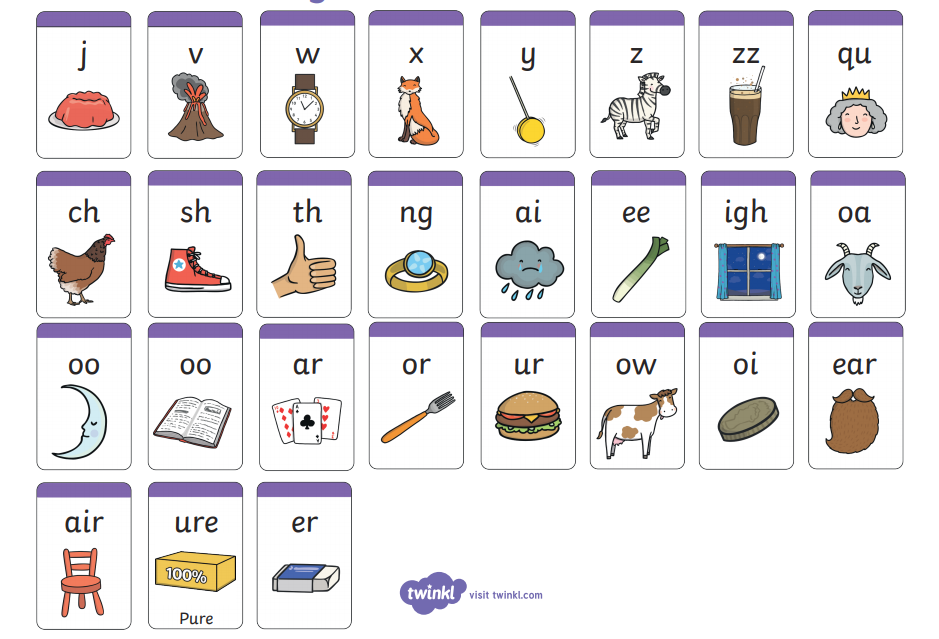 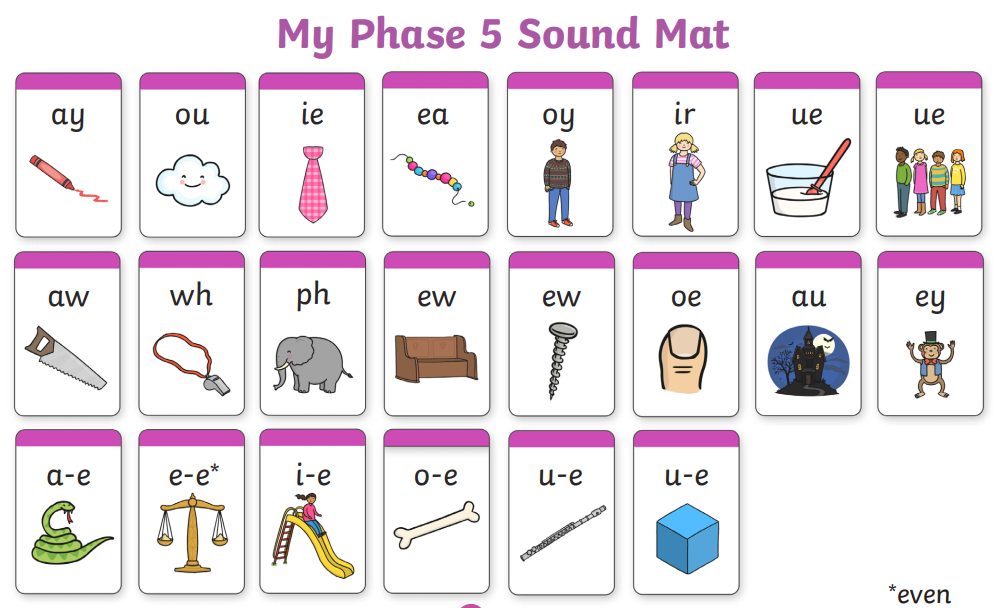 YEAR 2Week beginning: 25.01.21Maths The lessons that your class will be covering this week are: Please ‘have a go’ at the ‘Do it, Stretch it and Solve it’ activities found at the bottom of this page. Complete one of these lessons a day whilst you are at home.Phonics https://lettersandsounds.org.uk/for-home/year-1https://lettersandsounds.org.uk/for-home/y2-phonics-screening-check-revisionThese two links have lots of lessons that can back up what is being taught in class or support.This week we are focusing on the sounds  (u = o, ear = ere, ear = eer)https://www.youtube.com/watch?v=1LzyXvHO638https://www.youtube.com/watch?v=2dtYu9_37Tshttps://www.youtube.com/watch?v=g56xlV_HfNUSpellingStrategies for learning words:  Look, say, cover, write, check  for common exception words:Donkey, key, monkey, valley, chimney, honey, money, alley (Common Exception words)Creative WritingThis week we are looking at non chronological reports.  We are basing this on “our planet.”  So we can look at any animal you like.  -   This week identify part of a non chronological reportWriting sentences in the present tense.Planning our non chronological report on an animal of our choice.Writing our non chronological report on an animal of our choice,Editing our non chronological report.Use the following website link to complete some activities.https://classroom.thenational.academy/units/non-chronological-report-all-about-witches-3ce3ScienceThis term we are learning focusing on the theme, ‘Habitats’. Please visit this website and complete one activity a week, whilst you are at home: https://classroom.thenational.academy/units/habitats-c850TopicOur topic this term is “Our Planet”Use the following website to explore lessons related to what we are learning:https://classroom.thenational.academy/units/seven-continents-cf8chttps://classroom.thenational.academy/units/oceans-and-seas-a546PSHCEPlease visit this website and complete one activity a week, whilst you are at home: https://classroom.thenational.academy/units/stop-think-stay-safe-b704https://www.coramlifeeducation.org.uk/scarf/home-learning-unit-3-Keeping-Myself-Safe-activities-during-self-isolation